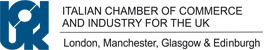 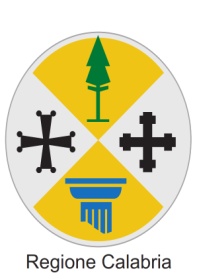 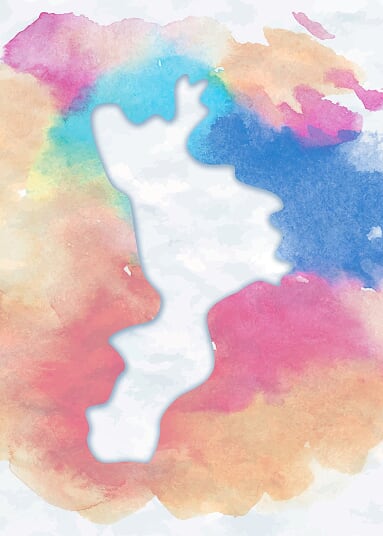 PROGETTO:MADE IN CALABRIA(operazione finanziata dal Piano di Azione e Coesione (PAC) 2014/2020 - Asse 3 "Competitività dei sistemi produttivi" (OT3) - obiettivo specifico 3.4 " incremento del livello di internazionalizzazione dei Sistemi Produttivi)INVITO L’ACQUISIZIONE DI MANIFESTAZIONI DI INTERESSE PER LA REALIZZAZIONE DI PROGRAMMI PROMOZIONALI IN COLLABORAZIONE ALL’ESTEROAzione 1: Organizzazione di un seminario online sul mercato UK (Maggio 2019) Azione 2: Organizzazione di un’incoming mission di operatori UK (seconda metà di Giugno 2019)Azione 3: Ideazione, produzione, traduzione, stampa di materiali informativi (Giugno 2019)Azione 4: Attivita’ di follow up (Maggio 2019 – Luglio 2019)DOMANDA DI ADESIONEIl sottoscritto ________________________________________ nato a ______________________________ il __________________________CF _________________________________in qualità di _____________ _______________________________ dell’impresa (indicarne denominazione, C.F. e P.IVA) _____________________________________________________________________________________CHIEDEdi aderire al progetto “MADE IN CALABRIA” proposto dalla Camera di Commercio & Industria Italiana per il Regno Unitoai sensi degli artt. 46 e 47 del D.P.R. 445/2000, consapevole della responsabilità penale cui può andare incontro nel caso di affermazioni mendacidichiaradi essere regolarmente costituita e iscritta al registro delle imprese presso la Camera di Commercio, Industria, Artigianato e Agricoltura competente per territorio entro la data di concessione dell’aiuto;di esercitare attività industriale di produzione di beni e servizi, come indicato dall’art. 2195 del c.c.  inclusa l’impresa agricola come definita all’art. 2135 del c.c., di appartenere ai settori di attività economica coerenti con i settori identificati dal progetto approvatodi possedere i requisiti (parametri dimensionali e caratteri di autonomia) di piccola e media impresa;di essere attiva e non sottoposta a procedure di liquidazione, fallimento, concordato preventivo, amministrazione controllata o altre procedure concorsuali alla data di concessione dell’aiuto;di essere in regola con i pagamenti e gli adempimenti previdenziali e assicurativi; che il legale rappresentante dell’impresa possiede capacità di contrarre ovvero non è stato oggetto di azione interdittiva o altra sanzione che comporti il divieto di contrarre con la pubblica amministrazione;DICHIARA INOLTRE, CHE, RISPETTO AI REQUISITI DI PMI, L’IMPRESAdi essere a conoscenza delle disposizioni previste nel Decreto del Ministero delle Attività Produttive 18 aprile 2005: “Adeguamento alla disciplina comunitaria dei criteri di individuazione di piccole e medie imprese” (G.U. 12 ottobre 2005 – in recepimento della Raccomandazione 2003/361/CE);di possedere i requisiti di PMI, rientrando nella categoria di: micro impresa		 piccola impresa		 media impresaSI IMPEGNAa versare quota di partecipazione pari a  € 100.00 + VAT (IVA britannica pari al 20%) qualora volesse aderire alle azioni 1 – 2 – 3 – 4 al momento della sottoscrizione del presente modulo. All’effettuazione del pagamento si prega di indicare nella causale “Made in Calabria”, il numero della fattura ed il nome dell’azienda partecipante.Pagamento tramite bonifico:	A/C No: 65247866Sort Code: 20-36-88IBAN: GB45 BUKB 2036 8865 2478 66BIC/SWIFT: BUKBGB22Indirizzo: Barclays Bank UK Plc - 1 Churchill Place - London, E14 5HPA/C name: Italian Chamber of Commerce and Industry for the United Kingdoma comunicare tutte le variazioni riguardanti i dati contenuti nella Domanda di Adesione e nella documentazione allegata che dovessero intervenire successivamente alla sua presentazione;a produrre tutta l’ulteriore documentazione che la Camera di Commercio & Industria Italiana per il Regno Unito  dovesseritenere necessaria per l’espletamento dell’istruttoria e il successivo monitoraggio tecnico e amministrativo;ad accettare e rispettare senza riserva i termini, le condizioni e le prescrizioni, e a rispettare le attività contenute nella “Sintesi del PROGRAMMA”sotto riportata.AUTORIZZAfin da ora la Camera di Commercio & Industria Italiana per il Regno Unito ed ogni altro soggetto formalmente delegato ad effettuare tutte le indagini tecniche ed amministrative dagli stessi ritenute necessarie sia in fase di istruttoria che dopo la realizzazione del progetto.Al fine della verifica dei parametri di cui sopra, riporta i seguenti dati relativi all’ultimo esercizio contabile chiuso ed approvato precedente alla data di adesione al progetto, se disponibile: Fatturato (Migliaia Euro) __________________ 	Occupati (ULA) ______________________Totale di bilancio (Euro) _______________________Relativamente alla situazione societaria, si riporta la situazione in cui si trova l’impresa alla data di adesione al progetto: l’impresa è autonoma  l’impresa presenta legami di associazione 	e/o	 l’impresa presenta legami di collegamentoCompagine socialeImprese collegate*(periodo di riferimento = ultimo esercizio contabile chiuso ed approvato precedente alla data di sottoscrizione della domanda)* La definizione di impresa collegata è contenuta nell’articolo 3, comma 3 dell’Allegato I del Regolamento(UE) 651/2014 In particolare la definizione contenuta nell’articolo 3, comma 3 lettera a) dell’Allegato I del Regolamento(UE) 651/2014 va interpretata come segue l’impresa che detiene più del 50% delle quote dell’impresa richiedentel’impresa che detiene, tramite l’impresa a), più del 50% delle quote dell’impresa richiedentel’impresa che detiene più del 50%, tramite l’impresa a) e b), delle quote dell’impresa richiedentel’impresa detenuta per più del 50% dal socio che detiene più del 50% dell’impresa richiedentel’impresa detenuta per più del 50% dal socio che detiene più del 50% dell’impresa richiedente, tramite l’impresa a)l’impresa detenuta per più del 50% dal socio che detiene più del 50% dell’impresa richiedente, tramite l’impresa a) e b) e così viale imprese detenute per più del 50% dall’impresa richiedentele imprese detenute per più del 50% dall’impresa richiedente, tramite l’impresa a) o da un socio dell’impresa richiedentele imprese detenute per più del 50% dall’impresa richiedente, tramite a) o g) o b) o da un socio dell’impresa a) o g) o b) e così viaImprese associate ** (periodo di riferimento = ultimo esercizio contabile chiuso ed approvato precedente alla data di sottoscrizione della domanda)** per impresa associata si intende l’impresa che detiene più del 25% e sino al 50% delle quote dell’impresa richiedentel’impresa che detiene più del 25% e sino al 50% delle quote dell’impresa richiedente, tramite le imprese da a) ad h)le imprese detenute per più del 25% e sino al 50% dall’impresa richiedentele imprese detenute per più del 25% e sino al 50% dall’impresa richiedente, tramite l’impresa a) o tramite un socio dell’impresa richiedentele imprese detenute per più del 25% e sino al 50% dall’impresa richiedente, tramite l’impresa b) o tramite un socio dell’impresa a) e così viaPer impresa si intende il soggetto giuridico o fisico (se dotato di una partita iva) che esercita un’attività economica sul mercato avente sede legale o operativa sul territorio italianoai fini della definizione del perimetro di “impresa unica”indipendentemente dalla localizzazione della sede legale o operativa ai fini della definizione di micro-impresa, piccola impresa o media impresaNB le imprese di cui alla parte in grassetto delle lettere a), b), c) g) h) e i) definiscono l’insieme dell’impresa unica ai sensi dell’articolo 2, comma 2) lettera a) del Regolamento (UE) 1407/2013allegaDocumento IdentitàLuogo e data …………………………………………… Il sottoscrittore ……………………………………….Sintesi del PROGRAMMA Spett.le Camera di Commercio ed Industria Italiana per il Regno Unito1 Princes StreetLondon W1B 2 AYSocio(cognome e nome / ragione sociale / denominazione ente)Codice FiscaleQuota detenuta %Denominazione, CF e P.IVAOccupati (ULA)FatturatoTotale di bilancioDenominazione, CF e P.IVAOccupati (ULA)FatturatoTotale di bilancioTITOLO MADE IN CALABRIASOGGETTO ATTUATORETHE ITALIAN CHAMBER OF COMMERCE AND INDUSTRY FOR THE UKPAESE TARGETREGNO UNITOSETTOREAGROALIMENTAREOBIETTIVIIl progetto intende presentare la Calabria come regione della qualita’ Made in Italy, favorendo la realizzazione di occasioni di confronto e cooperazione internazionale al fine di rafforzare la percezione dei prodotti regionali presso il mercato UK. Inoltre, considerando che quello dell’Agroalimentare e’ un settore legato non solo alla genuinita’ma anche all’innovazione e che puo’ quindi recuperare capacita’ competitiva se capace di identificare i trend del mercato, il progetto intende promuovere l’innovazione del sistema produttivo regionale.Tali obiettivi verranno realizzati tramite un percorso strutturato di internazionalizzazione delle imprese del settore Agroalimentare tramite una serie di azioni rivolte alla promozione e penetrazione commerciale.Risultati attesi:Miglioramento dell’attrattivita’ delle singole imprese regionali per il mercato UK e riposizionamento competitivo;Maggiore visibilita’ delle imprese regionali tramite una comunicazione efficace dei loro marchi e prodotti;Orientamento e preparazione delle imprese coinvolte al mercato UK;Rafforzamento della presenza delle imprese coinvolte all’interno di network internazionali attraverso: il contatto diretto con operatori internazionali; innovazione del prodotto grazie al confronto con competitor internazionali;Scambio di know-how e best practices per il riposizionamento competitivo delle imprese regionali;Rafforzamento delle imprese coinvolte nel mercato UK grazie ad un’elevata visibilita’ e l’instaurazione di rapporti diretti con gli operatori, le istituzioni e i consumatori locali;Consolidamento dei rapporti con gli operatori UK e conclusione di accordi commerciali.PRINCIPALI AZIONIIl progetto e’ strutturato in quattro azioni, da realizzarsi nell’arco di sette mesi:Azione 1: Organizzazione di un seminario online sul mercato UK (Maggio 2019)Output: Realizzazione di un seminario online con il coinvolgimento di n. 3 speaker esperti del mercato UKAzione 2: Organizzazione di un’incoming mission di operatori UK (seconda metà di Giugno 2019)Output: Organizzazione di una missione in Italia con n. 6 operatori UKAzione 3: Ideazione, produzione, traduzione, stampa di materiali informativi (Giugno 2019)Output: Creazione di materiali informativi relativi al progetto.Azione 4: Attivita’ di follow up (Maggio 2019 – Luglio 2019)Output: Supporto e raccolta dei feedback delle aziende calabresi.